     3 jours de formation 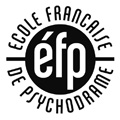                 avec     René MARINEAU  «  A la Rencontre de Moreno»          23, 24, 25 novembre 2018 à Parisou 30 novembre, 1 et 2 décembreLE THEME : le fondateur de la psychothérapie de groupe et de la méthode psychodrame-sociodrame. Sa vie est parsemée de moments forts que l'on peut qualifier de moments-fondateurs. Dans cet atelier nous aurons la possibilité d'explorer ces moments, de les mettre en scène : Ce sera l'occasion de mieux les connaître, mais aussi de constater nos propres résonances face aux situations explorées. De fait, la centration sur la vie et l'oeuvre de Moreno nous permettra de conscientiser et d'intégrer notre propre modèle thérapeutique.Les stratégies utilisées dans cet atelier comprendront : psychodrame, sociodrame et Playback clinique. Un temps sera réservé pour un questionnement théorique et l'application de ce type de contenu dans notre pratique clinique.L’INTERVENANT : René MARINEAU, Psychodramatiste, Professeur de Psychologie Clinique à l’Université du Québec à Trois-Rivières, auteur de la biographie de J.L. Moreno « Moreno et la troisième révolution psychiatrique ».PARTICIPATION de Colette ESMENJAUD GLASMAN, psychodramatiste, formatrice de l’Ecole Française de Psychodrame.LIEU : Paris DATES :  2 dates au choix : Soit Vendredi 23 novembre, Samedi 24 et Dimanche 25 Novembre Soit  Vendredi 30 Novembre, Samedi 1 et Dimanche 2 Décembre 2018HORAIRES : du Vendredi 10 heures au dimanche 25 novembre à 16h30. (20 h de formation) COUT : 480 € (Particuliers), 600 € (Organisations avec convention de formation.)PARTICIPANTS : Cette formation est réservée aux professionnels : Psychologues, médecins, professionnels de la relation d’aide, formateurs…. Nombre de places : de 12 à 15 participants maximum. Les inscriptions seront prises par ordre d’arrivée.………………….BULLETIN INSCRIPTION ……………………..Les inscriptions sont à envoyer à Colette Esmenjaud Glasman, 31 Chemin de l’église-38100- Grenoble – 06 20 62 06 86. Elles seront accompagnées d’un chèque d’arrhes de 180 €, débité au début du séminaire -Ces arrhes sont non-remboursables après le 15 septembreCochez le séminaire auquel vous souhaitez vous inscrire Je m’inscris au séminaire de René MARINEAU « à la rencontre de Moreno »Soit ……………Les  23, 24, 25 Novembre 2018Soit …………….Les 30, 1 et 2 décembre 2018Nom………………………………………………………….Prénom………………………..Profession………………………………………………………………………..Adresse postale…………………………………………………………………………………………………………………………………………………………………………………Tél ………………………Adresse courriel………………………………………………Contact et informations complémentaires par mail : ecolefrancaise.psychodrame@orange.fr ou colette.esmenjaud@wanadoo.fr 